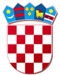 REPUBLIKA HRVATSKAVARAŽDINSKA ŽUPANIJAOPĆINA VELIKI BUKOVECOSNOVNA ŠKOLA VELIKI BUKOVECŠKOLSKI ODBORKLASA: 003-06/20-01/1URBROJ: 2186-140-07-20-40Veliki Bukovec, 18. prosinca 2020.ZAPISNIK    s 47. sjednice Školskog odbora održane 18. prosinca 2020. godine elektronskim putem temeljem članka 57. Statuta Osnovne škole Veliki Bukovec u vremenu od 12:00 do 18:00 satiPrisutni: Verica Šehić, Marija Krušelj, Sandra Ciler Horvat, Slađan Mustač i Dalida Sever Odsutni: Slađana Jeren i Jasna Jakopčin kojoj je prestao mandat      DNEVNI RED:Verifikacija Zapisnika s prethodne sjedniceDonošenje Financijskog plana za 2021. i projekcije plana za 2022. i 2023.Ostalo      Dnevni red jednoglasno se usvaja.Ad. 1. Prisutni su upoznati sa Zapisnikom s prethodne sjednice Školskog odbora (u daljnjem                 tekstu ŠO). Primjedaba nije bilo te se takav jednoglasno usvaja.Ad. 2.Donošenje Financijskog plana za 2021. i projekcije plana za 2022. i 2023.Ravnateljica je zatražila suglasnost za donošenje Financijskog plana za 2021. i projekcije plana za 2022. i 2023. koji je izradila naša računovotkinja Ružica Bačani i koji je dostavljen svim članovima ŠO.Članovi ŠO jednoglasno su dali suglasnost za donošenje Financijskog plana za 2021. i projekcije plana za 2022. i 2023.OstaloPod ovom točkom nije bilo pitanja.Sjednica je trajala u vremenu od 12:00 do 18:00 sati kada su članovi ŠO svoja očitovanja o točkama dnevnog reda dostavljali elektronskim putem sukladno članku 57. Statuta Osnovne škole Veliki Bukovec. Zapisničar:						            Predsjednica Školskog odbora:                           Dalida Sever					                                     Verica Šehić  Prilog: - Očitovanja članova Školskog odbora elektronskim putem koji su sastavni dio ovog zapisnika  Zapisničar:						            Predsjednica Školskog odbora:                           Dalida Sever					                                     Verica Šehić  